Nouvelles du comité de quartier de la Placette – 30/04/2020Retrouver une vie sociale et garder la distanciation socialeC’est le challenge qui nous attend dès que les mesures de sortie du confinement seront précisément connues pour notre département.Toujours pas de grandes embrassades et de serrements affectueux, mais le plaisir retrouvé de se rencontrer entre voisins, de pouvoir revoir (au moins pour certains) famille et amis pour qui la communication se limitait aux lucarnes informatiques.Toujours pas de grandes réunions festives, mais rien n’empêche de se réunir en petit groupe pour chanter autour d’une guitare, boire un verre, la fête des voisins est une opportunité, surtout pour ceux qui disposent d’une cour dans leur maison. Mais les opportunités cela se crée.Toujours pas de déambulations dans les grands centres commerciaux mais la possibilité demeure  d’utiliser la proximité des professionnels du quartier,  et d’en profiter  pour continuer à aider ceux qui ont des difficultés à se déplacer ou qui sont isolés.La vie sociale, c’est le relationnel, la solidarité, l’échange et ce n’est pas incompatible avec le respect des gestes barrières.C’est un problème de responsabilité personnelle, de vigilance à soi même et aux autres et de confiance réciproque. Mais c’est également accepter un certain accroissement du risque  d’être atteint ou de voir ses proches atteints, le risque zéro n’existe pas. En matière de maladie et surtout de pandémie, refuser tout risque revient à prendre un autre risque, celui de tuer, et peut être plus rapidement que l’on croit, toute vie sociale. L’équilibre entre les deux risques n’est pas facile mais c’est un défi pour chacun d’entre nous à relever. YES, we can ! B.SIMONLes activités du ComitéLes activités vont se limiter à préparer la rentrée : la fête du quartier, la reprise de tous les projets qui n’ont pu être réalisés, comme la pose d’une plaque à la mémoire de Georges Gros, l’installation d’un jardin partagé à l’Oratoire, la mise en place d’un  projet test sur la propreté. Et toutes les autres idées de partenariat qui verront le jour d’ici là.InformationDistribution de masques par la Ville de NîmesDeux masques par habitant de plus de 10 ansLes plus de 65 ans seront livrés directement par voie postale pour les 10-65 ans il faut s’inscrire auprès de la Mairie à partir du 30 avril :https://www.nimes.fr/index.php?id=4909Nos services de proximité, adhérents et soutiens, Nous vous invitons à les soutenirAlimentation et restaurationSupérette Utile rue Hôtel Dieu, livraisons à domicile possibles : 04 66 21 27 65La boucherie de la Placette - 04 66 70 04 63Du lundi au samedi de 8h-12h  14h-18h Le Chef Raphaël  25 rue Hôtel Dieu,  https://www.lechefraphael.fr/Le restaurant met bientôt un service de plats à livrer et à emporter Actuellement « le chef Raphaël propose en soutien de ses fournisseurs avec livraison le jeudi »Les 6 Pélardon AOP fermier au lait cru :  9€Truite nourris avec aliment bio. ARC-EN-CIEL onchorynchus mykiss 12.90 €/kg – FARIO salmo trutta 21.40 €/kg – SAUMON DE FONTAINE salvelinus fontinalis 19.40 €/kg – OMBLE CHEVALIER salvelinus alpinus 27.40 €/kg GRANDES TRUITES : + DE 1 KG 14.90 €/kg et + de 2 KG 15.50 €/kg TRUITE FUMEE 59.75 €/KG SOUPE DE TRUITE à omble chevalier 7.50 €TERRINE ou RILLETTE / 200 GRS 5.90 € OEUFS DE TRUITE 6,75 € le pot de 100gr Les truites sont vidées gratuitement où peuvent être découpées en filet.  
Commandes au  04 66 21 62 55 Boissons Les Plaisirs de la Table, 1 rue Racine -  04 66 36 26 06Ouvert le vendredi matin  de  9 h 30 à 12 h 30 et le samedi.Une sélection de bonnes bouteilles pour égayer les journées confinées et préparer la période de dé-confinement - https://www.facebook.com/romanee30/ Et juste en face pour les amateurs de bières L’instant B – 2 rue Racine  - 06 23 72 90 08  - drive et livraisonsUne sélection de bonnes bouteilles pour égayer les journées confinées et préparer la période de dé-confinement (oui, cela a un air de déjà vu…)https://www.facebook.com/linstanttnimes Culture Librairie Diderot : commandez vos livres en attendant de pouvoir passer à la boutique Par courriel librairie.diderot@orange.fr ou par téléphone au 04 66 67 96 03TextilesLes tissus Agniel sont ouverts  39 rue Emile Jamais - 04 66 76 26 08Du Lundi au Vendredi De 10 heures à 12h et de 15heures à 17hFournitures indispensables pour les nappes, les rideaux et même les masques…En attendant la reprise sans se laisser aller.A bientôt. 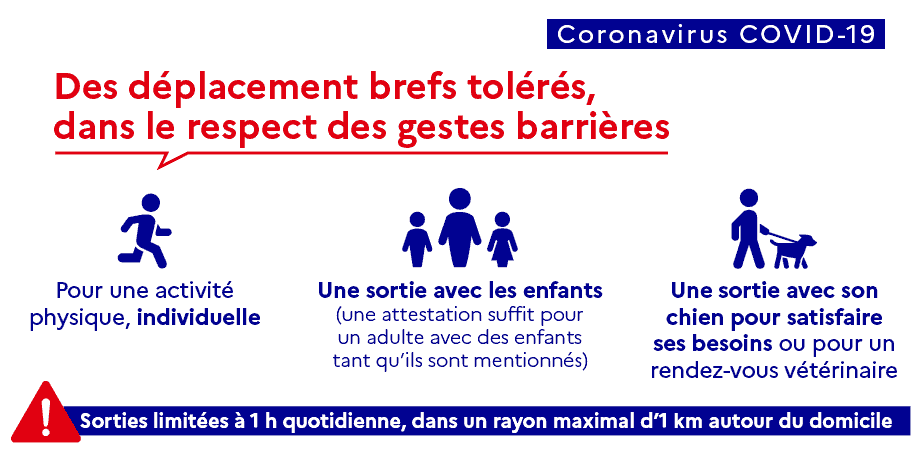 Restaurantles Alizés26 bd Victor HugoDu mardi au samedi Commande de pizzas à partir de 17h A retirer : 18h30–20h  Prix unique 10 euros04 66 67 08 17  06 37 41 90 24REINETomate .jambon. champignons. emmenthal et mozzarella. olivesNAPOLITAINEtomate. anchois.emmenthal mozzarella.olivesNîMOÎSEtomate.brandade. emmenthal mozzarella. olivesDÉLICIEUSEtomate.4fromages (chèvre. roquefort. mozzarella .emmenthal). olivesVÉGETARIENNEtomate. aubergine courgette. poivron  emmenthal et mozzarella. olivesPADOVAtomate. aubergjne . lardons. chèvre.emmenthal et mozzarella. oliv esALIZÉScrème  fraiche. jambon. oignons. emmenthal mozzarella.œuf. olivesANDALOUSEcrème fraîche. chorjzo.oignons. œuf. olives .emmenthal et mozzarellaPAYSANNEcrème fraiche. lardons. oignons. Chèvre .ementhal mozzarella .olivesNORD IQUEcrème fraîche. saumon fumé.câpres. emmenthal et mozzarella. olivesCÉVENOLEcrème. chèvre.miel. lardons. emmenthal et mozzarella